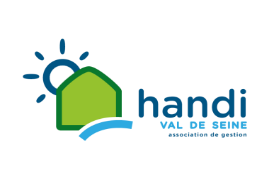 L’Association Handi Val de Seine recherche pour son CAMSP aux Mureaux (78), agrément de 270 places dont 20 places TSA, un/e chef de service à temps complet en CDD.Sous l’autorité du directeur, en collaboration avec le médecin directeur technique et en adéquation avec le projet associatif et d’établissement, vous êtes :Garant du projet d’établissement définiResponsable de l’équipe thérapeutique que vous encadrezCoordonnateur des différentes actions en lien avec l’équipe : mise en œuvre des projets personnalisés, suivi des projetsGarant de la qualité de l’accueil et de l’accompagnement des enfants/famillesResponsable des relations de bonne qualité avec les famillesResponsable des dépenses dans le strict respect du budget alloué par la directionReprésentant permanent du directeur au sein de l’établissementProfil recherché : de formation en métier para médical H/F, vous devez avoir une expérience dans une fonction d’encadrement d’au moins 5 ans. Idéalement vous connaissez le secteur du handicap.L’obtention du CAFERUIS sera un atout pour votre candidature.Maitrise de l’outil informatique indispensableOrganisé(e), bon(ne) communiquant(e), sens des responsabilités ainsi qu’une grande réactivité seront les clés pour réussir ce poste.Vous travaillerez sous la CC 66.Le poste est à pourvoir à partir du 27/08/2018.Envoyer CV et candidature par mail à :Madame LE GUERINEL, Directricee-mail : marieedith.leguerinel@hvs78.org